St. Mary School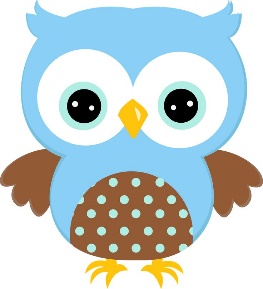 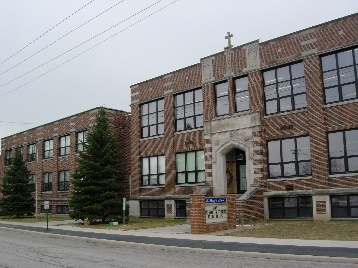                                             129 Saint Mary Street    Phone 419.943.2801        Leipsic, Ohio 45856         Fax     419.943.3555Website: ls.noacsc.org       Offering Work Love & SacrificeAs a significant ministry of St. Mary’s Parish, our mission is tosupport the faith formation of families, providing a quality education within a Catholic Christian setting.  Our purpose is to nurturethe life of Jesus within each child through programs and experiences that allow them to mature into disciples of Christ.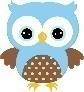 Week of December 3, 2018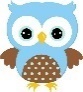 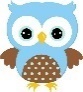 GREAT HAPPENINGS December 9th – Christmas Program 3pm at the PLCDecember 12th – Culture Project 4:00 – 6:00December 14th – Eye Exams – Grades 1,3,5,7 &                                Scoliosis Exam Grades 6,7,8December 15th - Guadalupe Mass at Napoleon 7th and 8th grade December 15th - 8th Grade Girls Go To State for Parliamentary Procedure - Good Luck!!!December 24th – January 2nd – No School Christmas BreakJanuary 3rd – Classes ResumeJanuary 4th – 8th grade Tour Millstream - NoonJanuary 11th – End of QuarterJanuary 20th – St. Mary’s PTO YMCA night 7pm – 9pmJanuary 21st – No SchoolJanuary  25th – Pizza DayJanuary 27th – Open House 9 am – 11:30 amJanuary 27th – February 1st – Catholic Schools WeekJanuary 27th – Catholic Schools Week Walleye Game 5pm January 27th – Deanery Youth RetreatJanuary 27th – February 1st – Catholic Schools WeekFebruary 15th – MidtermFebruary 18th – No SchoolFebruary 22nd – Pizza DayMarch 1st – Spring PicturesMarch 13th – 7th – 8th Quiz BowlMarch 14th – 5th – 6th Quiz BowlMarch 15th – End of QuarterMarch 18th – Paul Orshoki Author Coming to St. Mary’sMarch 29th – Pizza DayWord from the PrincipalIt has been a wonderful week as we have begun our preparations for the Birth of our Savior.  We started off the Advent Season with the Jesse Tree Prayers.  The older students read an Advent Prayer, while the younger students hang ornaments on our Christmas tree.  The students were also able to visit the Secret Santa Shop on Monday and Tuesday.  Thank you to the wonderful ladies who made the Secret Santa Shop possible.  The Christmas program is December 9th, 3pm at the Parish Life Center.  5th and 6th grade students please arrive 30 minutes prior to the show.  All other grades please arrive 15 minutes prior to the show.  ALL students are required to dress up – NO Jeans or Sweatpants.  Just a reminder to make sure that students have hats, gloves and winter jackets.If you have not done so and are planning to volunteer, chaperoning or mentor at the school you must go through selection.com for the background check.  You must also complete the protecting God’s youth online component.  It takes 48-72 hours for us to receive verification that you have completed all requirements.  Do you know a grandparent, aunt, uncle that wants to stay up to date and receive the newsletter please have them send an email to mknippen@ls.noacsc.org,   I will add them to the list.   Continued blessings to you and your family.  God Bless,Michelle KnippenInsertsChristmas Mass Form Signing Students In and Out of SchoolIf you need to sign your student in or out of school the adult picking up the student must come to the office and sign the student in or out.   Thanks for your assistance in this matter.  End of the Day Pick UpParents and Grandparents when picking up your walkers at the end of the day PLEASE PLEASE do not use the St. Mary’s Street in front of the school to pick up your child.  Please park in the parking lot.  This is for the safety of ALL children.  Thanks for being diligent in this matter.  TUITION PAYMENTS:PLEASE MAKE A PAYMENT –Please make payments each month.  If you would like a tuition payment booklet you may pick one up at the school office.  When making payments, be sure to include the child’s name, amount enclosed and please place in an envelope.    Please call the School Office if you have any questions.St. Mary’s PTO YMCA nightJanuary 20th 7 pm – 9pmPanther Pride – Kash Walther earned the Panther Pride award this week.  Congrats Kash!!Sausage Sale – After Christmas program December 9thCatholic Schools Week Kick Off – Toledo Walleye Game January 27th – 5pmOrder tickets at www.toledowalleye.com/csw2019Catholic Schools WeekJanuary 27th – February 2nd January 27th – 9 am – 11:30 Open House Details to Follow 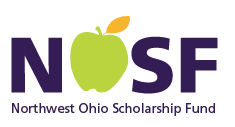 The Northwest Ohio Scholarship Fund is now accepting applications for the 2019-2020.  Check it out at https://nosf.org/.  Click I want to applyAPPLY TODAY!!Our scholarships are 100% need-based. Each year, NOSF provides hundreds of thousands of dollars in tuition assistance, with an average scholarship award of nearly $1,200. If you believe that your family is eligible, and you are ready to make a commitment of $500 toward tuition costs, we encourage you to begin the application process today.December 21st –Students will be dismissed at 1pm!!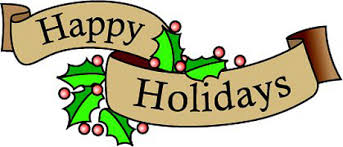 